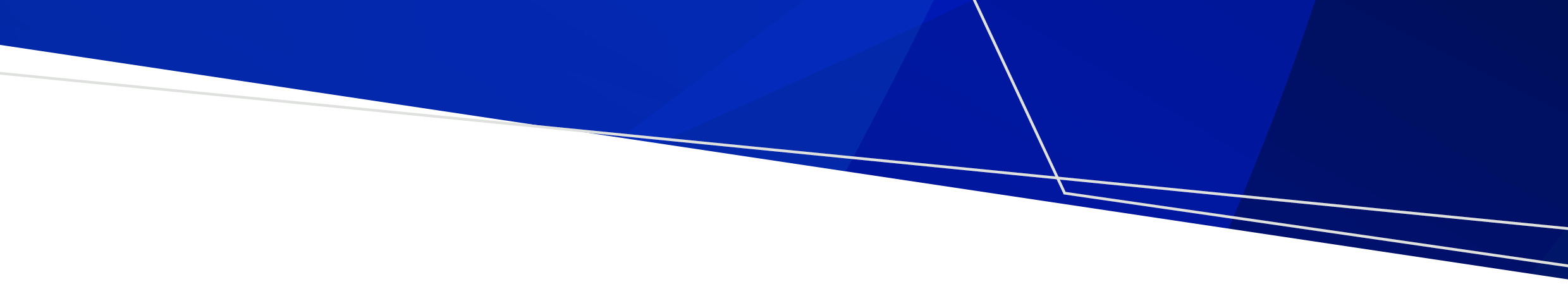 Većina ljudi smatra klimatske promjene samo kao problem okoliša.Međutim, Svjetska zdravstvena organizacija proglasila ga je najvećom prijetnjom zdravlju u 21. stoljeću.Klimatske promjene su hitan problem koji utječe na naše zdravlje na mnogo načina, sada i u budućnosti. Već smo vidjeli porast ekstremnih događaja kao što su toplinski valovi, poplave i požari.Ovi događaji utječu na naše zdravlje, ugrožavaju nam zalihu hrane i pitke vode i zagađuju zrak koji udišemo. Sva ova pitanja utječu na naše fizičko i mentalno zdravljeAli nije sve propast i tama. Postoje jednostavne stvari koje svi možemo učiniti da zaštitimo sebe i svoje voljene od utjecaja klimatskih promjena.A najbolji dio je što nam pomažu da ostanemo zdravi i uštedimo novac u isto vrijeme!Na primjer, stvari poput hodanja ili vožnje biciklom umjesto vožnje; dijeta puna voća, povrća i cjelovitih žitarica; smanjenje količine obrađene i pakirane hrane koju jedete; i odabir vode iz slavine a ne vode u boci i slatkih pića, ne samo da smanjuje vaš utjecaj na okoliš, već i poboljšava vaše mentalno i fizičko zdravlje.Također je važno paziti na one koji su najviše izloženi riziku od neposrednih utjecaja klimatskih promjena, kao što su starije osobe, djeca, trudnice i osobe s kroničnim oboljenjima.Kako bismo se prilagodili promjenjivoj klimi i smanjili rizik od daljnjih problema, svi moramo raditi zajedno. Od vlade do industrije do zajednica, sve do pojedinaca.Svi mi igramo ulogu.Klimatske promjene i zdravlje - djelujte danas za zdravije sutra.Klimatske promjene i zdravljeTo receive this publication in an accessible format phone 1300 761 874 using the National Relay Service 13 36 77 if required, or email environmental.healthunit@health.vic.gov.auAuthorised and published by the Victorian Government, 1 Treasury Place, Melbourne.© State of Victoria, Department of Health, October 2021.Available from the Climate change and health (video) page  <https://www.betterhealth.vic.gov.au/health/Videos/Climate-Change-and-health> on the Better Health Channel website.